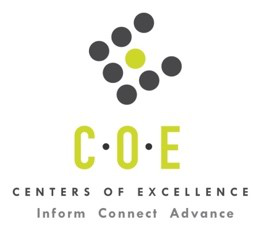 Accounting OccupationsLabor Market Information ReportFoothill CollegePrepared by the San Francisco Bay Center of Excellence for Labor Market ResearchJuly 2021RecommendationBased on all available data, there appears to be an “undersupply” of Accounting workers compared to the demand for this cluster of occupations in the Bay region and in the Silicon Valley sub-region (Santa Clara county). There is a projected annual gap of about 14,398 students in the Bay region and 3,857 students in the Silicon Valley Sub-Region.IntroductionThis report provides student outcomes data on employment and earnings for TOP 0502.00 - Accounting programs in the state and region. It is recommended that these data be reviewed to better understand how outcomes for students taking courses on this TOP code compare to potentially similar programs at colleges in the state and region, as well as to outcomes across all CTE programs at Foothill College and in the region.This report profiles Accounting Occupations in the 12 county Bay region and in the Silicon Valley sub-region for an existing low unit, local certificate(s) for state chaptering at Foothill College.Accountants and Auditors (13-2011): Examine, analyze, and interpret accounting records to prepare financial statements, give advice, or audit and evaluate statements prepared by others. Install or advise on systems of recording costs or other financial and budgetary data. Excludes “Tax Examiners and Collectors, and Revenue Agents” (13-2081).
  Entry-Level Educational Requirement: Bachelor’s degree
  Training Requirement: None
  Percentage of Community College Award Holders or Some Postsecondary Coursework: 15%Tax Preparers (13-2082): Prepare tax returns for individuals or small businesses.
  Entry-Level Educational Requirement: High school diploma or equivalent
  Training Requirement: Moderate-term on-the-job training
  Percentage of Community College Award Holders or Some Postsecondary Coursework: 32%Bookkeeping, Accounting, and Auditing Clerks (43-3031): Compute, classify, and record numerical data to keep financial records complete. Perform any combination of routine calculating, posting, and verifying duties to obtain primary financial data for use in maintaining accounting records. May also check the accuracy of figures, calculations, and postings pertaining to business transactions recorded by other workers. Excludes “Payroll and Timekeeping Clerks” (43-3051).
  Entry-Level Educational Requirement: Some college, no degree
  Training Requirement: Moderate-term on-the-job training
  Percentage of Community College Award Holders or Some Postsecondary Coursework: 49%Payroll and Timekeeping Clerks (43-3051): Compile and record employee time and payroll data. May compute employees’ time worked, production, and commission. May compute and post wages and deductions, or prepare paychecks. Excludes “Bookkeeping, Accounting, and Auditing Clerks” (43-3031).
  Entry-Level Educational Requirement: High school diploma or equivalent
  Training Requirement: Moderate-term on-the-job training
  Percentage of Community College Award Holders or Some Postsecondary Coursework: 46%Secretaries and Administrative Assistants, Except Legal, Medical, and Executive (43-6014): Perform routine clerical and administrative functions such as drafting correspondence, scheduling appointments, organizing and maintaining paper and electronic files, or providing information to callers. Excludes legal, medical, and executive secretaries (43-6011 through 43-6013).
  Entry-Level Educational Requirement: High school diploma or equivalent
  Training Requirement: Short-term on-the-job training
  Percentage of Community College Award Holders or Some Postsecondary Coursework: 46%Occupational DemandTable 1. Employment Outlook for Accounting Occupations in Bay RegionBay Region includes: Alameda, Contra Costa, Marin, Monterey, Napa, San Benito, San Francisco, San Mateo, Santa Clara, Santa Cruz, Solano and Sonoma CountiesTable 2. Employment Outlook for Accounting Occupations in Silicon Valley Sub-regionSilicon Valley Sub-Region includes: Santa Clara CountyJob Postings in Bay Region and Silicon Valley Sub-RegionTable 3. Number of Job Postings by Occupation for latest 12 months (Jun 2020 - May 2021)Table 4a. Top Job Titles for Accounting Occupations for latest 12 months (Jun 2020 - May 2021) Bay RegionTable 4b. Top Job Titles for Accounting Occupations for latest 12 months (Jun 2020 - May 2021)                   Silicon Valley Sub-RegionIndustry ConcentrationTable 5. Industries hiring Accounting Workers in Bay RegionTable 6. Top Employers Posting Accounting Occupations in Bay Region and Silicon Valley Sub-Region              (Jun 2020 - May 2021)Educational SupplyThere are 28 community colleges in the Bay Region issuing 809 awards on average annually (last 3 years ending 2018-19) on TOP 0502.00 - Accounting. In the Silicon Valley Sub-Region, there are seven (7) community colleges that issued 255 awards on average annually (last 3 years) on this TOP code.Table 7. Community College Awards on TOP 0502.00 - Accounting in Bay Region Note: The annual average for awards is 2016-17 to 2018-19.Gap AnalysisBased on the data included in this report, there is a large labor market gap in the Bay region with 15,207 annual openings for the Accounting occupational cluster and 809 annual (3-year average) awards for an annual undersupply of 14,398 students. In the Silicon Valley Sub-Region, there is also a gap with 4,112 annual openings and 255 annual (3-year average) awards for an annual undersupply of 3,857 students.Student OutcomesTable 8. Four Employment Outcomes Metrics for Students Who Took Courses on TOP 0502.00 - AccountingSkills, Certifications and EducationTable 9. Top Skills for Accounting Occupations in Bay Region (Jun 2020 - May 2021)Table 10. Certifications for Accounting Occupations in Bay Region (Jun 2020 - May 2021)Note: 75% of records have been excluded because they do not include a certification. As a result, the chart below may not be representative of the full sample.Table 11. Education Requirements for Accounting Occupations in Bay Region MethodologyOccupations for this report were identified by use of skills listed in O*Net descriptions and job descriptions in Burning Glass. Labor demand data is sourced from Economic Modeling Specialists International (EMSI) occupation data and Burning Glass job postings data. Educational supply and student outcomes data is retrieved from multiple sources, including CTE Launchboard and CCCCO Data Mart.SourcesO*Net Online
Labor Insight/Jobs (Burning Glass)
Economic Modeling Specialists International (EMSI)
CTE LaunchBoard www.calpassplus.org/Launchboard/
Statewide CTE Outcomes Survey
Employment Development Department Unemployment Insurance Dataset
Living Insight Center for Community Economic Development
Chancellor’s Office MIS systemContactsFor more information, please contact:• Leila Jamoosian, Research Analyst, for Bay Area Community College Consortium (BACCC) and Centers of Excellence (CoE), leila@baccc.net• John Carrese, Director, San Francisco Bay Center of Excellence for Labor Market Research, jcarrese@ccsf.edu or (415) 267-6544Occupation2019 Jobs2024 Jobs5-yr Change5-yr % Change5-yr Total OpeningsAnnual Openings25% Hourly EarningMedian Hourly WageAccountants and Auditors49,30350,7671,4643%27,1764,529$33$43Tax Preparers3,2162,728-487-15%1,855309$18$29Bookkeeping, Accounting, and Auditing Clerks44,89842,069-2,829-6%27,3974,566$20$26Payroll and Timekeeping Clerks4,8274,263-563-12%2,591432$24$29Secretaries and Administrative Assistants, Except Legal, Medical, and Executive56,98150,820-6,161-11%32,2245,371$18$23Total159,225150,647-8,578-5%91,24315,207$23.39$30.34Source: EMSI 2021.2Source: EMSI 2021.2Source: EMSI 2021.2Source: EMSI 2021.2Source: EMSI 2021.2Source: EMSI 2021.2Source: EMSI 2021.2Source: EMSI 2021.2Source: EMSI 2021.2Occupation2019 Jobs2024 Jobs5-yr Change5-yr % Change5-yr Total OpeningsAnnual Openings25% Hourly EarningMedian Hourly WageAccountants and Auditors15,54216,7151,1738%9,2071,534$35$45Tax Preparers857745-111-13%50684$27$39Bookkeeping, Accounting, and Auditing Clerks10,3319,604-727-7%6,2321,039$20$26Payroll and Timekeeping Clerks1,049943-105-10%57095$24$29Secretaries and Administrative Assistants, Except Legal, Medical, and Executive14,55812,833-1,725-12%8,1601,360$19$24Total42,33740,840-1,497-4%24,6754,112$25.40$32.62Source: EMSI 2021.2Source: EMSI 2021.2Source: EMSI 2021.2Source: EMSI 2021.2Source: EMSI 2021.2Source: EMSI 2021.2Source: EMSI 2021.2Source: EMSI 2021.2Source: EMSI 2021.2OccupationBay RegionSilicon ValleySecretaries and Administrative Assistants, Except Legal, Medical, and Executive13,8793,397Accountants10,5112,440Bookkeeping, Accounting, and Auditing Clerks8,7531,809Auditors2,829754Payroll and Timekeeping Clerks2,074490Tax Preparers894218Source: Burning GlassSource: Burning GlassSource: Burning GlassTitleBayTitleBayAdministrative Assistant4,118Accounts Receivable Specialist330Senior Accountant1,363Accounting Assistant287Bookkeeper1,116Payroll Administrator282Staff Accountant1,047Administrative Coordinator232Accountant997Administrative Assistant I228Accounts Payable Specialist687Accounting Specialist227Payroll Specialist601Accounts Receivable Clerk196Accounting Clerk511Tax Preparer193Accounts Payable Clerk468Front Desk Coordinator190Source: Burning GlassSource: Burning GlassSource: Burning GlassSource: Burning GlassTitleSilicon ValleyTitleSilicon ValleyAdministrative Assistant933Accounts Payable Clerk77Senior Accountant281Tax Senior70Accountant209Tax Preparer60Bookkeeper179Accounts Receivable Specialist59Staff Accountant178Audit Manager57Accounts Payable Specialist133Senior Revenue Accountant56Payroll Specialist130Administrative Assistant I53Accounting Clerk100Cost Accountant52Payroll Administrator96Accounting Assistant51Source: Burning GlassSource: Burning GlassSource: Burning GlassSource: Burning GlassIndustry – 6 Digit NAICS (No. American Industry Classification) CodesJobs in Industry (2019)Jobs in Industry (2024)% Change (2019-24)% Occupation Group in Industry (2019)Offices of Certified Public Accountants10,90511,5076%7%Other Accounting Services7,7207,602-2%5%Local Government, Excluding Education and Hospitals6,7426,416-5%4%Corporate, Subsidiary, and Regional Managing Offices6,1465,537-10%4%Elementary and Secondary Schools (Local Government)3,7953,171-16%2%Religious Organizations3,3583,204-5%2%Colleges, Universities, and Professional Schools3,4703,349-3%2%Tax Preparation Services3,2663,2911%2%Colleges, Universities, and Professional Schools (State Government)3,3633,067-9%2%Internet Publishing and Broadcasting and Web Search Portals2,7483,39223%2%Source: EMSI 2021.2Source: EMSI 2021.2Source: EMSI 2021.2Source: EMSI 2021.2Source: EMSI 2021.2EmployerBayEmployerSilicon ValleyIntuit1,029Intuit256KPMG386KPMG104Certified Mobile Notary Service309Anthem Blue Cross96PricewaterhouseCoopers269Stanford University92Acca256Deloitte74H&R Block248Certified Mobile Notary Service73Anthem Blue Cross194Stanford Health Care61University Of California173PricewaterhouseCoopers56Stanford University118H&R Block54Nelson105Google Inc.53Source: Burning GlassSource: Burning GlassSource: Burning GlassSource: Burning GlassCollegeSubregionAssociateCertificate LowNoncreditTotalAlamedaEast Bay83011Berkeley CityEast Bay57012CabrilloSC-Monterey1932051CanadaMid-Peninsula713020ChabotEast Bay1629045Contra CostaEast Bay0606De AnzaSilicon Valley2949078Diablo ValleyEast Bay1436050Evergreen ValleySilicon Valley245029FoothillSilicon Valley26154889GavilanSilicon Valley6309HartnellSC-Monterey0606LaneyEast Bay166022Las PositasEast Bay0819Los MedanosEast Bay169025MarinNorth Bay0404MerrittEast Bay103013MissionSilicon Valley169025MontereySC-Monterey65011NapaNorth Bay56011OhloneEast Bay540045San FranciscoMid-Peninsula715022San Francisco CtrsMid-Peninsula001717San Jose CitySilicon Valley1113024San MateoMid-Peninsula2863091Santa RosaNorth Bay035035SkylineMid-Peninsula1216028SolanoNorth Bay119020West ValleySilicon Valley0101Total29744666809Source: Data MartSource: Data MartSource: Data MartSource: Data MartSource: Data MartSource: Data MartMetric OutcomesBayAll CTE ProgramFoothill  All CTE ProgramState 0502.00Bay 0502.00Silicon Valley 0502.00Foothill 0502.00Students with a Job Closely Related to Their Field of Study75%88%72%76%79%88%Median Annual Earnings for SWP Exiting Students$44,575$63,206$39,049$53,870$62,062$65,332Median Change in Earnings for SWP Exiting Students31%63%32%40%47%51%Exiting Students Who Attained the Living Wage52%67%59%60%70%81%Source: Launchboard Strong Workforce Program from version 2017-18.Source: Launchboard Strong Workforce Program from version 2017-18.Source: Launchboard Strong Workforce Program from version 2017-18.Source: Launchboard Strong Workforce Program from version 2017-18.Source: Launchboard Strong Workforce Program from version 2017-18.Source: Launchboard Strong Workforce Program from version 2017-18.Source: Launchboard Strong Workforce Program from version 2017-18.SkillPostingSkillPostingAccounting18,651Payroll Processing3,968Administrative Support10,298Financial Reporting3,718Scheduling8,327Public Accounting3,647Customer Service6,665Accounts Payable / Accounts Receivable3,392Account Reconciliation6,246Month-End Close Processes3,322Data Entry5,628Customer Contact3,190Budgeting5,060Expense Reports3,057Generally Accepted Accounting Principles (GAAP)4,810Enterprise Resource Planning (ERP)3,003General Ledger4,590External Auditing2,989Quickbooks4,473Customer Checkout2,916Financial Statements4,317Invoice Processing2,792Bookkeeping4,303Balance Sheet2,791Spreadsheets4,135Administrative Functions2,550Customer Billing3,992Tax Returns2,509Source: Burning GlassSource: Burning GlassSource: Burning GlassSource: Burning GlassCertificationPostingCertificationPostingCertified Public Accountant (CPA)6,199Security Clearance112Driver's License1,637Typing Certification103Certified Information Systems Auditor (CISA)389Certificate in Accounting101Certified Payroll Professional (CPP)260Project Management Certification94Certified Internal Auditor (CIA)212Fundamental Payroll Certification87Financial Accounting Standards Board (FASB)176Information Systems Certification80First Aid Cpr Aed161Food Handler Certification78Certified Information Systems Security Professional (CISSP)150Series 771Certified Protection Professional (CPP)141Investment Advisor57Business License115Certified Information Security Manager (CISM)57Source: Burning GlassSource: Burning GlassSource: Burning GlassSource: Burning GlassEducation (minimum advertised)Latest 12 Mos. PostingsPercent 12 Mos. PostingsHigh school or vocational training7,07929%Associate's degree1,6307%Bachelor's degree15,65664%Source: Burning GlassSource: Burning GlassSource: Burning Glass